Good Shepherd EV. Lutheran Church4201 Stoudt’s Ferry RoadReading, PA 19605610-926-4201Good Shepherd Preschool Admission Application2023-2024 School Year(Please Print Clearly)Child’s Full Name _______________________________________________________				First			Middle                             LastMale: ________    Female: ________	Age: __________	Birth Date: _______________With whom does the child reside:Name: _________________________________________Address: _________________________________________City, State, Zip: _______________________________________Phone: ____________________________ Cell Phone: _____________________________Relationship to Child: ________________________Name of Parent_______________________		Name of Parent_______________________Employer: ___________________________		Employer: ___________________________Work Phone: _________________________		Work Phone: _________________________Cell Phone: ___________________________	Cell Phone: __________________________Home Phone: _________________________	Home Phone: ________________________Email: _______________________________	Email: ______________________________May we call you at work? Yes / No			May we call you at work? Yes / NoI would like to enroll my child in the following session	Session:						Tuition:_____	Mon/Wed/Fri mornings (9 – 11:30 AM)			$165.00_____   Mon/Wed/Fri afternoons (12:30 – 3 PM)		$165.00_____   Tues/Thurs mornings (9 – 11:30 AM)			$115.00_____   Tues/Thurs afternoons (12:30 – 3 PM)			$115.00We reserve the right to cancel a class with less than 8 children enrolled.  A refund would be made.Tuition for the preschool is based on a yearly fee and reflects the cost to maintain your child in the program for the year.  This annual fee is broken down into nine (9) monthly payments for your convenience. The first monthly payment for the school year is due on August 1, 2023 and thereafter on the first Monday of the month.A NON-REFUNDABLE registration fee of $30.00 must accompany this application___________________________________		______________		Parent Signature						DateWhere did you hear about our program?______ About Families Ad/ Newspaper				______ Sign on Church Property______ Advertisement in Muhlenberg School Musical Program	______ Word of Mouth______ Other-__________________________________________________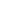 Please check here if you are interested in more information about our church: _________